GP Referral to headspace Canberra
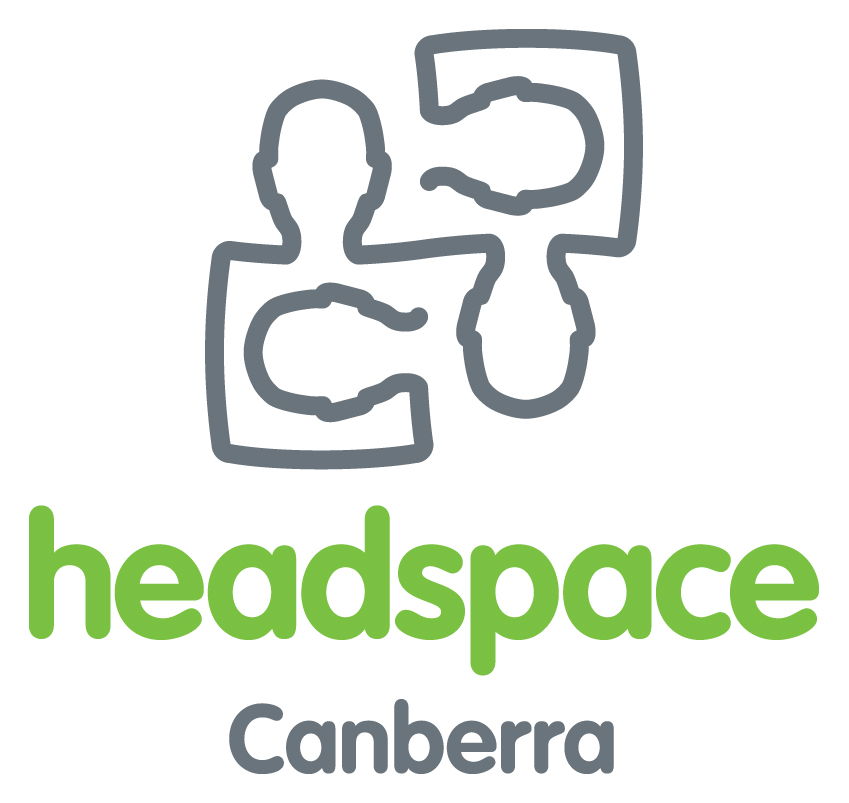 1-3, 1 Torrens St, BRADDON, ACT 2612p: 02 5109 9700  |  f: 02 6113 9057  |  e: hs.canberra@marathonhealth.com.au Details of Young Person Details of Young Person Details of Young Person Today’s Date:   Today’s Date:   Name:   Name:   Name:   Preferred name:    Preferred name:    Gender: Male      Female      Other  _______________________Gender: Male      Female      Other  _______________________Gender: Male      Female      Other  _______________________Date of Birth:   Date of Birth:   Address:                                                                                                        Address:                                                                                                        Address:                                                                                                        Address:                                                                                                        Address:                                                                                                        Suburb:    Suburb:    Postcode:    Postcode:    Postcode:    Phone (home):    Phone (home):    Phone (mobile):   Phone (mobile):   Phone (mobile):   Email: Email: Email: Email: Email: Is the young person aware of this referral to headspace? 	 Yes   	 No Is the young person aware of this referral to headspace? 	 Yes   	 No Is the young person aware of this referral to headspace? 	 Yes   	 No Is the young person aware of this referral to headspace? 	 Yes   	 No Is the young person aware of this referral to headspace? 	 Yes   	 No If the young person is under 16 years, are the parents/carers aware of referral?	Yes   	No If the young person is under 16 years, are the parents/carers aware of referral?	Yes   	No If the young person is under 16 years, are the parents/carers aware of referral?	Yes   	No If the young person is under 16 years, are the parents/carers aware of referral?	Yes   	No If the young person is under 16 years, are the parents/carers aware of referral?	Yes   	No Which contact/s would the young person prefer us to use?         Home                     Email Which contact/s would the young person prefer us to use?         Home                     Email Which contact/s would the young person prefer us to use?         Home                     Email Which contact/s would the young person prefer us to use?         Home                     Email Which contact/s would the young person prefer us to use?         Home                     Email Can we use SMS to confirm appointments? 		            Yes 		 No Can we use SMS to confirm appointments? 		            Yes 		 No Can we use SMS to confirm appointments? 		            Yes 		 No Can we use SMS to confirm appointments? 		            Yes 		 No Can we use SMS to confirm appointments? 		            Yes 		 No Medicare #: Medicare #: Reference #: Reference #: Exp date:Details of ReferrerDetails of ReferrerDetails of ReferrerDetails of ReferrerDetails of ReferrerName:   Surgery:   Surgery:   Surgery:   Surgery:   Address:   Address:   Address:   Address:   Postcode:   Phone:    Fax:    Fax:    Fax:    Fax:    Email:   Email:   Email:   Email:   Email:   Is a Mental Health Care Plan attached?        Yes          No   Is a Mental Health Care Plan attached?        Yes          No   Is a Mental Health Care Plan attached?        Yes          No   Is a Mental Health Care Plan attached?        Yes          No   Is a Mental Health Care Plan attached?        Yes          No   Are you or another person from the referring practice prepared to have continued involvement with the young person? 	Yes          No   	Name:                                                                         Phone:   Are you or another person from the referring practice prepared to have continued involvement with the young person? 	Yes          No   	Name:                                                                         Phone:   Are you or another person from the referring practice prepared to have continued involvement with the young person? 	Yes          No   	Name:                                                                         Phone:   Are you or another person from the referring practice prepared to have continued involvement with the young person? 	Yes          No   	Name:                                                                         Phone:   Are you or another person from the referring practice prepared to have continued involvement with the young person? 	Yes          No   	Name:                                                                         Phone:   Details of ReferralDetails of ReferralDetails of ReferralDetails of ReferralDetails of ReferralReason for referral: 	Mental Health             Needs assessment    	        Drug and Alcohol	  	     Vocational            Other (please state)    Reason for referral: 	Mental Health             Needs assessment    	        Drug and Alcohol	  	     Vocational            Other (please state)    Reason for referral: 	Mental Health             Needs assessment    	        Drug and Alcohol	  	     Vocational            Other (please state)    Reason for referral: 	Mental Health             Needs assessment    	        Drug and Alcohol	  	     Vocational            Other (please state)    Reason for referral: 	Mental Health             Needs assessment    	        Drug and Alcohol	  	     Vocational            Other (please state)    Was the young person referred to you by someone else?        Yes             No    Was the young person referred to you by someone else?        Yes             No    Was the young person referred to you by someone else?        Yes             No    Was the young person referred to you by someone else?        Yes             No    Was the young person referred to you by someone else?        Yes             No    If yes, who referred the young person to you? If yes, who referred the young person to you? Name: Name: Name: Service:Service:Phone:Phone:Phone: